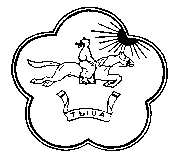 МИНИСТЕРСТВО  КУЛЬТУРЫ  РЕСПУБЛИКИ ТЫВАТЫВА  РЕСПУБЛИКАНЫҢ  КУЛЬТУРА  ЯАМЫЗЫПРИКАЗ  № 342от «14» мая 2018 г.								г. КызылО ПОРЯДКЕ ПРИСВОЕНИЯ  (ПОДТВЕРЖДЕНИЯ, СНЯТИЯ) ЗВАНИЙ«НАРОДНЫЙ КОЛЛЕКТИВ ХУДОЖЕСТВЕННОГО ТВОРЧЕСТВА»,«ОБРАЗЦОВЫЙ ХУДОЖЕСТВЕННЫЙ КОЛЛЕКТИВ»Утвердить Положение о порядке присвоения (подтверждения, снятия) званий «Народный коллектив художественного творчества» и «Образцовый художественный коллектив» (Приложение № 1) Утвердить Положение о комиссии по присвоению (подтверждению, снятию) званий «Народный коллектив художественного творчества» и «Образцовый художественный коллектив» (Приложение № 2).Утвердить состав комиссии по присвоению (подтверждению, снятию) званий «Народный коллектив художественного творчества» и «Образцовый художественный коллектив» (Приложение № 3).Контроль за исполнением настоящего приказа возлагаю на заместителя министра культуры Республики Тыва Бадыргы М. М.Министр						Тамдын А.К.Приложение № 1к Приказу Министерства культуры Республики Тыва от «14» мая 2018 г. № 342ПОЛОЖЕНИЕ о порядке присвоения (подтверждения, снятия) званий«Народный коллектив художественного творчества», «Образцовый художественный коллектив»Общие положения Настоящее Положение о порядке присвоения (подтверждения, снятия) званий «Народный коллектив художественного творчества», «Образцовый художественный коллектив» (далее – Положение) разработано в соответствии Указом Президента Российской Федерации № 808 от 24 декабря 2014 г. «Основы государственной культурной политики», законом Республики Тыва  от 3 апреля 1995 г. № 261 «О культуре». Настоящее Положение определяет: основные понятия, цели и задачи деятельности народного коллектива художественного творчества, образцового художественного коллектива; условия и порядок присвоения, подтверждения и снятия почетного звания;   устанавливает требования, предъявляемые к их деятельности, нормативы и численность, руководство коллективом, финансирование, продолжительность рабочего времени, поощрение.Звания «Народный коллектив художественного творчества», «Образцовый художественный коллектив» (далее – Звание) – вид поощрения, одна из форм общественного признания коллективов художественной самодеятельности, имеющих высокие достижения в области самодеятельного художественного творчества - лауреатам и дипломантам республиканских, межрегиональных, всероссийских, международных конкурсов, фестивалей, внесших значительный вклад в сохранение и развитие народных художественных традиций, культуры и искусства Республики Тыва1.3. Звание присваивается (подтверждается, снимается) Приказом министра культуры Республики Тыва на основании решения экспертного совета - Комиссии. Подготовительную организационно-творческую и методическую работу осуществляет государственное бюджетное учреждение «Республиканский центр народного творчества и досуга» (далее – РЦНТД).1.4. Коллективу, удостоенному звания «Народный (образцовый) коллектив», вручается Свидетельство, подтверждающее это звание и действующее на срок, установленный для очередного подтверждения звания. 1.5. Данное Положение распространяется на самодеятельные художественные коллективы, работающие в культурно-досуговых и иных учреждениях (организациях), действующих на территории Республики Тыва, а также учреждениях дополнительного образования, среднего и высшего образования.Основные понятия, цели и задачи деятельностиНародный коллектив художественного творчества, образцовый художественный коллектив – это постоянно действующее без прав юридического лица добровольное объединение любителей и исполнителей музыкального, хорового, вокального, хореографического, театрального, изобразительного, декоративно-прикладного, циркового, кино-, видео- и фотоискусства, основанное на общности художественных  интересов и совместной творческой деятельности, способствующее развитию дарований его участников, достижению ими высоких художественных результатов, освоению и созданию ими культурных ценностей в свободное от основной работы и учебы время.Базовое учреждение – учреждение культуры или дополнительного образования, ресурсная база которого является площадкой деятельности Народного (образцового) коллектива.Коллектив-спутник для взрослых коллективов – это детская группа, в которой дети получают навыки творческого мастерства.Коллектив-спутник для детских коллективов -  это группа, в которой проходят обучение вновь принятые участники.Целью деятельности народного (образцового) коллектива является сохранение культурных традиций, развитие самодеятельного народного творчества в его жанровом многообразии на территории Республики Тыва.Задачи:- сохранение нематериального культурного наследия, развитие народного художественного творчества и передача лучших образцов духовной культуры последующим поколениям, как основы культуры;- пропаганда творчества профессиональных и самодеятельных авторов, композиторов, художников, драматургов, писателей Республики Тыва;- создание условий для развития творческих способностей, исполнительских и авторских навыков участников в конкретном жанре художественного творчества, поддержка различных категорий и групп населения, желающих заниматься художественным творчеством;- оказание творческой и методической помощи художественной самодеятельности, вплоть до организации коллективов-спутников для детей сельского населения;- культурное обслуживание населения посредством концертной, выставочной и других просветительских форм деятельности.3. Условия и порядок присвоения «Народный (образцовый) коллектив»3.1. Звание «Образцовый художественный коллектив» присваивается детским коллективам, средний возраст участников которых не превышает 18 лет, звание «Народный коллектив художественного творчества» - взрослым коллективам, средний возраст участников которых составляет от 18 и старше лет. Звание присваивается сроком на 4 года.3.2.  Звание присваивается коллективам и объединениям самодеятельного художественного творчества, отвечающим следующим требованиям:- стабильная деятельность коллектива на базе учреждения культурно-досугового типа в течение 3-х лет с момента их создания;- высокий художественный уровень исполнительского мастерства, отличающийся своеобразием и самобытностью и подтверждающий результативностью участия в кожуунных, городских, республиканских, региональных, всероссийских и международных конкурсах, смотрах и фестивалях;- формирование, пополнение и обновление репертуара высокохудожественными произведениями, отвечающими требованиям жанровой направленности коллектива;- организация на постоянной основе репетиционной и гастрольно-концертной деятельности, выявление и поддержка талантов и дарований, развитие индивидуальных творческих способностей участников коллектива;- участие в благотворительных и общественно-значимых акциях;- наличие коллектива-спутника, обеспечивающего преемственность поколений участников.3.3. Выдвижение коллектива на присвоение званий «Народный (образцовый) коллектив» производятся на основании ходатайства руководителя муниципального учреждения культуры, органа управления культурой, а также органа местного самоуправления муниципального образования Республики Тыва.3.4. Процедура присвоения звания «Народный (образцовый) коллектив» состоит из следующих этапов:I этап– Кожуунный:Подготовка документов коллектива на присвоение звания «Народный (образцовый) коллектив» (осуществляется руководителем коллектива);Работа просмотровой комиссии на уровне муниципального образования (просмотр творческой программы коллектива, в состав комиссии  которого входят представители органа управления культурой муниципального образования, представители базового учреждения, приглашенные эксперты);Подготовка заявки на выдвижение коллектива на звание «Народный (образцовый) коллектив» и предоставление пакета документов в РЦНТД на основе протокола просмотровой комиссии муниципального уровня.II этап – Республиканский:Рассмотрение пакета документов и допуск коллектива к просмотру творческой программы комиссией по присвоению (подтверждению, снятию) званий «Народный (образцовый) коллектив». Состав Комиссии утверждается Приказом Министерства культуры Республики Тыва.Просмотр творческих программ коллективов и вынесение рекомендаций Комиссией по присвоению (подтверждению, снятию) званий. Принятие решения о присвоении (подтверждении, снятии) звания «Народный (образцовый) коллектив» (утверждается Приказом Министерства культуры Республики Тыва).3.5. Рекомендованные коллективы должны подготовить творческую программу продолжительностью от 60 минут до 80 минут, детские коллективы – от 40 до 50 минут.	3.6.Выдвижение на присвоение (подтверждение) звания «Народный (образцовый) коллектив» осуществляется на основании следующих документов и материалов (в печатном и электронном виде):I. Административные:1. Письмо (Предложение) о присвоении (подтверждении) звания на имя министра культуры от имени главы администрации муниципального образования (кожууна, города), в котором должно быть подтверждено обязательства учредителя коллектива по финансовому обеспечению деятельности коллектива;2. Ходатайство органа (Управления, отдела) культуры, подписанное начальником соответствующего муниципального образования;3. Сведения о названии базового учреждения (копия страницы из Устава с полным и сокращённым названием учреждения);4. Положение о коллективе;5. Копия действующего свидетельства, если коллектив подтверждает почетное звание;6. Протокол просмотровой комиссии муниципального уровня.II. Творческие:Характеристика творческой деятельности коллектива и достигнутых результатах за последние 4 года (копии наградных документов: грамоты, дипломы республиканских, региональных, всероссийских, международных фестивалей, конкурсов, смотров), заверенная печатью и подписью руководителя базового учреждения и руководителя муниципального органа управления культурой, с указанием показателей деятельности в соответствии с нормативами, установленными в п.8 настоящего Положения;Сведения о составе коллектива (Ф.И.О., год рождения, место работы, учебы), заверенный подписью руководителя коллектива, печатью и подписью руководителя базового учреждения;Творческая характеристика руководителя коллектива, заверенная печатью и подписью руководителя базового учреждения и руководителя органа управления культурой муниципального образования;Копии документов, свидетельствующих о прохождении руководителем коллектива мероприятий по повышению квалификации по направлению деятельности коллектива за последние 4 года;Паспорт творческого коллектива (приложение 2), заверенный печатью и подписью руководителя базового учреждения и руководителя органа управления культурой муниципального образования;Сведения о репертуаре коллектива, т.е. репертуарный план коллектива за последние 4 года (на каждый год в отдельности), заверенный подписью руководителя коллектива, печатью и подписью руководителя базового учреждения;Документы на наличие коллектива-спутника (сведения о составе коллектива-спутника с указанием, Ф.И.О., года рождения, места учебы; расписание занятий), заверенные подписью руководителя коллектива, печатью и подписью руководителя базового учреждения;Подтверждение участия коллектива в концертно-гастрольной и благотворительной деятельности, заверенные подписью руководителя коллектива, печатью и подписью руководителя базового учреждения;Перечень номеров концертной программы коллектива, продолжительностью не менее 80 минут (для коллектива учреждения дополнительного образования – 50 минут), заверенный печатью и подписью руководителя базового учреждения и руководителя органа управления культурой муниципального образования, методические материалы, разработанные руководителем коллектива (при наличии);Фотографии, иллюстрирующие деятельность коллектива, презентационные материалы (афиши, буклеты, пригласительные билеты, отзывы в прессе и т.д.);Видеозапись выступления (лучше всего отчетного концерта) продолжительностью не менее 30 минут (на CD или DVD-диске).3.7. Приём документов осуществляется один раз в год, с 15 мая по 1 сентября. Документы, поступившие позднее указанного срока не рассматриваются. Отклоняется рассмотрение пакета документов, представленного не полностью или с нарушениями в оформлении.3.8. Полный пакет документов предоставляются в ГБУ РЦНТД (ответственному лицу) заявителями лично по адресу: г.Кызыл, ул. Щетинкина-Кравченко 46, кабинет 106 (отдел народного творчества). Ответственное лицо обязано принять пакет документов, зарегистрировать факт передачи документов в журнале.3.9. Документом, подтверждающим факт присвоения соответствующего звания коллективу, является Свидетельство, выданное на основании приказа Министерства культуры Республики Тыва.4. Порядок подтверждения звания «Народный (образцовый) коллектив»4.1. Звание «Народный (образцовый) коллектив» подтверждается один раз в 4 года стабильно работающим коллективам, выполняющим требования настоящего Положения. Критерии для подтверждения звания те же, что и для присвоения звания.4.2. При подтверждении звания учитываются наличие новых постановок, произведений, их художественный уровень, стабильность творческой деятельности коллектива, степень его участия в культурной жизни муниципального образования.4.3. Обязательным условием для решения коллектива вопроса о подтверждении звания является наличие коллектива-спутника, обеспечивающего постоянный приток подготовленных участников.4.4. После рассмотрения представленных документов, предусмотренных пунктом 3.6 настоящего Положения, комиссия принимает решение, оформленное мотивированным заключением о подтверждении коллектива звания.4.5. В соответствии с нормативами настоящего положения (п.8.), коллективу, подтвердившему звание, вручается новое Свидетельство.4.6. Если коллектив не соответствует званию по одному из критериев, решением Комиссии возможна единовременная рекомендация повторной подачи документов коллектива без снятия звания на следующий календарный год с учетом устранения замечаний.5. Порядок снятия звания «Народный (образцовый) коллектив»5.1.Коллектив лишается звания в следующих случаях:- если творческий уровень коллектива не соответствует требованиям настоящего Положения, что подтверждено протоколом комиссии;- если в установленные настоящим Положением сроки муниципальный орган управления культурой, базовое учреждение не представил документы на подтверждение звания или коллектив не представил комиссии творческую программу;- прекращение систематической деятельности коллектива в течение 4 лет со дня присвоения звания.5.2. В случаях, предусмотренных настоящим Положением Министерство культуры Республики Тыва в течение 30 рабочих дней со дня мотивированного заключения комиссии, издает приказ о снятии звания. Копия приказа о лишении коллектива звания направляется в Управление культурой соответствующего муниципального образования.5.3. Приказ Министерства культуры Республики Тыва и мотивированное заключение комиссии могут быть обжалованы в порядке, установленном действующим законодательством.6. Обязанности РЦНТД по организации процедуры по присвоению, подтверждению и снятию звания «Народный (образцовый) коллектив»6.1. РЦНТД в рамках процедуры по присвоению, подтверждению или снятию звания «Народный (образцовый) коллектив» обязан:	- осуществлять регистрацию заявок и пакета документов. В случае выявления нарушений в оформлении и (или) перечня документов принимать решение по возврату заявителю;- проводить анализ деятельности коллектива на соответствие требованиям данного Положения;- создавать и организовывать работу комиссии по присвоению (подтверждению, снятию) званий по всем жанрам развития самодеятельного народно-художественного творчества;- готовить информационно-аналитическую справку и пакет документов коллективов для членов комиссии; - оформлять протокол решения комиссии по результатам творческого просмотра коллективов; - направлять документы, подтверждающие присвоение (подтверждение, снятие) звания «Народный коллектив» руководителю организации-учредителя и руководителю органа управления культурой муниципального образования.7. Критерии оценки творческой программы коллективов, претендующих на присвоение (подтверждение) звания «Народный (образцовый) коллектив»7.1. Соответствие программы (репертуара) жанровой направленности, полнота и разнообразие форм;7.2. Художественно-эстетическая ценность представленной программы (репертуара);7.3. Уровень исполнительского мастерства коллектива;7.4. Художественное оформление программы, костюмирование;7.5. Качество музыкального сопровождения (работа концертмейстера, качество фонограммы и т.д.).8. Нормативы деятельности Коллектива	8.1. Народный (образцовый) коллективдолжен представить в течение года:	Театральные коллективы (драматические, музыкальные, музыкально-драматические кукольные) – 1 многоактный или 2 одноактных спектакля; Театры чтеца, эстрады, миниатюр – не менее двух новых постановок, 4 номера (миниатюры) для участия в концертах и представлениях базового учреждения; выступления на других площадках не менее 1 раза в квартал, ежегодное обновление репертуара.	Хоровой, вокальный жанр, ВИА, оркестры и ансамбли песни и танца – концертную программу из одного отделения; 6 номеров для участия в концертах и представлениях базового учреждения; выступления на других площадках не менее 1 раза в квартал, ежегодное обновление не менее 25% текущего репертуара.Хореографический жанр – концертную программу из одного отделения; 6 номеров для участия в концертах и представлениях базового учреждения; выступления на других площадках не менее 1 раза в квартал, ежегодное обновление не менее 25% текущего репертуара.Фольклорные ансамбли – концертную программу с преобладанием местного материала,  ежегодное обновление репертуара. Цирковой жанр – программу из одного отделения;  выступления на других площадках не менее 1 раза в квартал, ежегодное обновление репертуара.8.2. Количественный состав участников коллектива должен быть:- Театральные коллективы – 10-30 чел.- Хоровые коллективы  13-30 и более чел.- Вокальные ансамбли – 6-12 чел.- Ансамбли песни и танца – 20-50 и более чел.- Фольклорные ансамбли – 8-20 чел.- Оркестровый коллектив (духовой, оркестр народных инструментов) – 10-30 чел.- Хореографические коллективы – 12-25 чел.- Эстрадные ансамбли, ВИА – 6-10 чел.- Цирковой коллектив – 10-20 чел.8.3. Показателем качества работы коллектива является стабильность его личного состава, участие в смотрах, конкурсах, фестивалях.9. Руководство «Народным (образцовым) коллективом»9.1. Общее руководство и контроль за деятельностью народного (образцового) коллектива осуществляет руководитель базового учреждения.9.2. Непосредственное руководство коллективом осуществляет руководитель коллектива – штатный работник (хормейстер, хореограф, дирижёр, режиссёр, художник или иной специалист), назначаемый и освобождаемый от занимаемой должности руководителем учреждения культуры, на базе которого работает коллектив.	9.3. Руководитель осуществляет планирование деятельности коллектива, направляет и координирует работу других штатных работников (концертмейстеров/аккомпаниаторов, репетиторов), ведёт в полном объёме педагогическую, репетиционную и постановочную работу с коллективом, руководит концертными выступлениями, выставками, концертными поездками коллектива, реализуя свои задачи в соответствии с планом работы базового учреждения культуры и действующими правилами внутреннего распорядка.9.4. Руководитель учреждения, на базе которого работает коллектив, по представлению руководителя коллектива определяет необходимую численность и утверждает штаты работников коллектива в пределах выделяемых средств, а также утверждает смету доходов и расходов коллектива, предоставляемую руководителем, выделяет помещение, мебель, музыкальные инструменты, оборудование, технические средства, необходимые для деятельности коллектива, оказывает помощь штатным сотрудникам в организации концертов, гастрольных поездок, поездок на конкурсы и фестивали.9.5. Руководитель коллектива:- несёт персональную ответственность за результаты деятельности коллектива, ведёт журнал учета работы;- проводит набор участников в коллектив и формирует группы по степени их подготовки;- формирует репертуар, учитывая качество произведений, исполнительские и постановочные возможности коллектива;- направляет творческую деятельность коллектива на создание художественно полноценных спектаклей, представлений, концертных программ;- готовит выступления коллектива, обеспечивает его активное участие в фестивалях, смотрах, конкурсах, концертах и массовых праздничных мероприятиях;- осуществляет творческие контакты с другими любительскими и профессиональными коллективами;- к началу учебно-творческого сезона представляет руководителю базового учреждения годовой план организационно-творческой работы, а в конце его – годовой отчет о деятельности коллектива с анализом достижений и недостатков, с предложениями об улучшении работы коллектива;- постоянно повышает свой профессиональный уровень, участвует в мероприятиях по повышению квалификации не реже 1 раза в 4 года (семинары, творческие лаборатории, мастер-классы).10. Финансирование. Штаты	10.1. Финансирование деятельности коллектива, имеющего звание, осуществляется за счёт местного бюджета в зависимости от финансовых возможностей учредителя. Средства коллектива образуются за счёт имеющихся на эти цели бюджетных ассигнований в учреждениях культуры.	10.2. Дополнительными источниками финансирования коллектива являются:- доходы от платных форм профильной деятельности (проведение платных мероприятий, плата за обучение в студиях, работающих при коллективе, концертная деятельность, поступления за оказанные услуги); - спонсорские средства, добровольные пожертвования трудовых коллективов, предприятий, учреждений, отдельных граждан;- иные источники, не противоречащие действующему законодательству Российской Федерации и Республики Тыва.10.3. Смету доходов и расходов коллектива утверждает руководитель базового учреждения. 10.4. Средства коллектива поступают на счёт базового учреждения.                                                                                                                                                                                                                                                                                                                                                                                                                                                                                                                                                                                                                                                                                                                                                                                                                                                                                                                                                                                                                                                                                                                                                                                                                                                                                                                                                                                                                                                                                                                                                                                                                                                                                                                                                                                                                                                                                                                                                                                                                                                                                                                                                                                                                                                                                                                                                                                                                                                                                                                                                                                                                                                                                                                                                                                                                                                                                                                                                                                                                                                                                                                                                                                                                                                                                                                                                                                                                                                                                                                                                                                                                                                                                                                                                                                                                                                                                                                                                                                                                                                                                                                                                                                                                                                                                                                                                                                                                                                                                                                                                                                                                                                                                                                                                                                                                                                                                                                                                                                                                                                                                                                                                                                                                                                                                                                                                                                                                                                                                                                                                                                                                                                                                                                                                                                                                                                                                                                                                                                                                                                                                                                                                                                                                                                                                                                                                                                                                                                                                                                                                                                                                                                                                                                                                                                                                                                                                                                                                                                                                                                                                                                                                                                                                                                                                                                                                                                                                                                                                                                                                                                                                                                                                                                                                                                                                                                                                                                                                                                                                                                                                                                                                                                                                                                                                                                                                                                                                                                                                                                                                                                                                                                                                                                                                                                                                                                                                                                                                                                                                                                                                                                      	10.5. Должностные оклады штатных работников устанавливаются в соответствии с единой тарифной сеткой оплаты труда работников бюджетной сферы, принятой местным органом самоуправления соответствующего муниципального образования или ведомственного органа управления. 11. Продолжительность рабочего времени штатных работников коллектива11.1. Продолжительность рабочего времени штатных работников народного (образцового) коллектива составляет 40 часов в неделю, включая время, затраченное на:- подготовку и проведение концертов, спектаклей, специальных занятий, групповых и индивидуальных репетиций, организацию выставок и т. д.;- выезды с коллективом для участия в концертах, конкурсах, фестивалях, выставках;- посещение с коллективом в учебно-ознакомительных целях концертов, выставок, музеев, театров и т. д.;- работу по подбору репертуара, созданию сценарных материалов, разработке методических материалов;- научно-исследовательскую и экспедиционную деятельность по профилю коллектива;- участие в учебных мероприятиях (семинарах, курсах повышения квалификации и т. д.), проведение открытых занятий, мастер-классов на базе коллектива;- хозяйственную деятельность по благоустройству и оформлению рабочего помещения;- художественное оформление спектаклей, концертов, подготовку реквизита, костюмов, эскизов декораций, запись фонограмм. 12. Поощрение	12.1 Руководители органов управления культурой муниципальных образований представляют лучшие коллективы, имеющие звание, их участников и руководителей к награждению благодарственными письмами и почётными грамотами Министерства культуры Республики Тыва, Верховного Хурала Республики Тыва, к присвоению почётного звания «Заслуженный работник культуры Республики Тыва»,знаком «За достижения в культуре» Министерства культуры Российской Федерации.12.2. В порядке поощрения лучшие коллективы, имеющие звание, могут быть рекомендованы для участия в конкурсах и фестивалях за пределы республики, а также выдвигаться на звание «Заслуженный коллектив народного творчества» согласно положению о нём (Приказ МК РФ от 14.03.2014 № 426).12.3. В порядке поощрения руководителю коллектива, имеющего звание, могут быть определены стимулирующие выплаты согласно показателям и критериям оценки эффективности деятельности в пределах бюджетного фонда базового учреждения.Приложение № 2к Приказу Министерства культуры Республики Тыва от «14» мая 2018 г. № 342ПОЛОЖЕНИЕ о комиссии по присвоению (подтверждению, снятию) званий«Народный коллектив художественного творчества», «Образцовый художественный коллектив»Настоящее Положение регламентирует порядок создания и деятельности комиссии Министерства культуры Республики Тыва по присвоению (подтверждению, снятию) званий «Народный коллектив художественного творчества» и «Образцовый художественный коллектив».Комиссия в своей деятельности руководствуется Конституцией Российской Федерации и Конституцией Республики Тыва, федеральными законами и законами Республики Тыва, указами и распоряжениями Президента Российской Федерации, постановлениями и распоряжениями Правительства Российской Федерации и Правительства Республики Тыва, приказами Министерства культуры Республики Тыва, а также настоящим Положением.Состав комиссии утверждается приказом Министерства культуры Республики Тыва.Основными задачами комиссии являются:- рассмотрение ходатайства и материалов, представленных для присвоения званий «Народный коллектив художественного творчества» и «Образцовый художественный коллектив»;- составление заключений о присвоении (подтверждении, снятия) званий «Народный коллектив художественного творчества» и «Образцовый художественный коллектив»;- выработка рекомендаций по совершенствованию работы по присвоению (подтверждению, снятию) званий «Народный коллектив художественного творчества» и «Образцовый художественный коллектив».Комиссия при решении вопросов о присвоении (подтверждении, снятия) званий «Народный коллектив художественного творчества» и «Образцовый художественный коллектив» принимает во внимание:- уровень исполнительского мастерства;- активность творческой, просветительской деятельности;- оценку художественной критики и средств массовой информации;- участие в международных, всероссийских, региональных и республиканских фестивалях, конкурсах, выставках.Руководство деятельностью комиссии осуществляет заместитель министра культуры Республики Тыва.В состав комиссии включаются высококвалифицированные специалисты соответствующего жанра, деятельность которых высоко оценена в общественных и профессиональных кругах Республики Тыва.Члены комиссии участвуют во всех заседаниях лично.Комиссия вправе рассматривать творческие программы коллективов в малом составе в зависимости от жанровой направленности.Решение комиссии принимается простым большинством голосов и оформляется протоколом, который утверждает председатель комиссии, подписывается секретарем и членами комиссии.Секретарь комиссии:- организует заседание комиссии и уведомляет её членов, не позднее, чем за три дня о месте, дате и повестке дня заседания;- обеспечивает подготовку планов работы комиссии, составляет повестку дня её заседаний;- оформляет протоколы заседаний комиссии, контролирует ход выполнения принятых решений;- при необходимости направляет решения комиссии государственным и муниципальным органам власти Республики Тыва.Заседание комиссии по рассмотрению материалов на присвоении (подтверждении, снятия) званий «Народный коллектив художественного творчества» и «Образцовый художественный коллектив» проводится один раз в год не позднее 15 ноября текущего календарного года.Организационно-техническое обеспечение деятельности комиссии осуществляется государственным бюджетным учреждением «Республиканский центр народного творчества и досуга» Республики Тыва.Приложение № 3УтвержденПриказом Министерства культуры Республики Тыва от «14» мая 2018 г. № 342СОСТАВкомиссии по присвоению (подтверждению, снятию) званий«Народный коллектив художественного творчества», «Образцовый художественный коллектив»1.Бадыргы Марьятта Маадыр-ооловна- заместитель министра культуры Республики Тыва, председатель комиссии;2.Ондар Елена Николаевна - директор Республиканского центра народного творчества и досуга, заместитель председателя;3.Намгай-оол Урана Адыг-ооловна- начальник отдела организации культурно-досуговой деятельности и народного творчества Республиканского центра народного творчества и досуга, секретарь;4.Куулар Айлана Николаевна- начальник отдела народного творчества и архивной работы Министерства культуры Республики Тыва;5.Кошкендей Игорь Михайлович- директор Центра развития тувинской традиционной культуры и ремёсел;6.Хомушку Андрей Айрандивиевич- заведующий хореографическим отделением Кызылского колледжа искусств им. А.Б. Чыргал-оола, Заслуженный работник культуры Республики Тыва;7.Сат Чодураа Петровна- заведующая дирижерско-хорового отделения Кызылского колледжа искусств им. А Б. Чыргал-оола;8.Докулак Эльвира Доржуевна- преподаватель вокальных дисциплин Кызылского колледжа искусств им. А.Б. Чыргал-оола, заслуженная артистка Республики Тыва;9.Идам Марина Каадыр-ооловна- режиссер Национального музыкально-драматического театра Республики Тыва им. В. Кок-оола;10.Дамба Юрий Николаевич- заместитель директора Кызылского колледжа искусств им. А.Б. Чыргал-оола;11.Чурук Шой Улзаевич- председатель Союза художников Республики Тыва;12.Тулуш Буян-Маадыр Ирбен-оолович- композитор, аранжировщик, член Союза композиторов России, председатель специальных дисциплин духового отделения Кызылского колледжа искусств им. А.Б. Чыргал-оола;13.Норбу Эрик Олегович- заведующий литературной частью Национального музыкально-драматического театра им. В. Кок-оола